VI WOJEWÓDZKI KONKURS RECYTACJIPOEZJI ADAMA MICKIEWICZA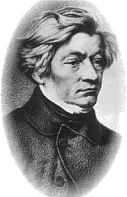 „Czucie i wiara silniej mówią do mnieniż mędrca szkiełko i oko.”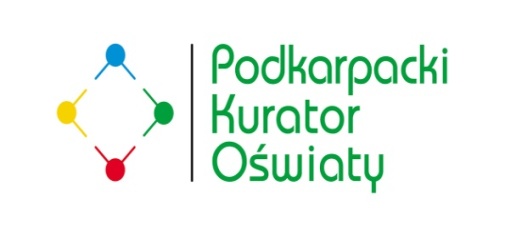 Konkurs pod patronatem Podkarpackiego Kuratora OświatyREGULAMIN CELE KONKURSU:- rozwijanie zainteresowania twórczością Adama Mickiewicza,- rozbudzanie wrażliwości na piękno polskiej literatury,- uwrażliwienie  na piękno ojczystego języka,- przybliżenie młodzieży idei i wartości głoszonych przez polskich      romantyków,- motywowanie uczniów do zdobywania wiedzy.TERMIN: 17 XII 2021r. godzina  9.00Karty zgłoszeń można składać do 3 XII 2021r.3.  PRZEBIEG I WARUNKI KONKURSU: Konkurs przeznaczony jest dla uczniów klas VIII z województwa podkarpackiego i odbywa się w dwóch niezależnych od siebie kategoriach:Kategoria I:  Recytacja wybranego liryku Adama MickiewiczaKategoria II: Recytacja fragmentu „Pana Tadeusza”REGULAMIN:w pierwszej kategorii uczeń recytuje dowolny wiersz A. Mickiewicza,w drugiej natomiast wybrany fragment „ Pana Tadeusza”        (nieprzekraczający 100 wersów),recytacja może być uatrakcyjniona oprawą muzyczną, co będzie            dodatkowo punktowane,      d) wybrane utwory należy zapisać na karcie zgłoszeń,czas występów nie może przekroczyć 10 minut,      e) w konkursie może wziąć udział maksymalnie dwie osoby z danej szkoły.UWAGI KOŃCOWE:jury powołane przez organizatora przyzna nagrody za zajęcie I, II i III miejsca w każdej kategorii oraz wyróżnienia,sprawy nieujęte w regulaminie rozstrzygają jury i organizator,dodatkowych informacji udzielają: Sabina Bogacz, Barbara Młocekkarta zgłoszeń oraz formularz na przetwarzanie i publikację danych dostępne są na stronie szkoły: www.zssjaslo.szkolnastrona.plW związku z sytuacją w kraju forma konkursu może zostać zmodyfikowana. Odbędzie się on w formie stacjonarnej lub online (w zależności od liczby zgłoszeń). O wszystkim będziemy informować na bieżąco.                                                   SERDECZNIE ZAPRASZAMYVI WOJEWÓDZKI KONKURS RECYTACJIPOEZJI ADAMA MICKIEWICZAKARTA ZGŁOSZEŃNAZWA SZKOŁY:……………………………………………………………………………………………………………………………………………………………………………………………………ADRES SZKOŁY:…………………………………………………………………………………………………IMIĘ I NAZWISKO NAUCZYCIELA/OPIEKUNA/- NAUCZANY PRZEDMIOT:…………………………………………………………………………………………………..TELEFON DO OPIEKUNA I ADRES E-MAIL:…………………………………………………………………………………………………..IMIĘ I NAZWISKO UCZESTNIKÓW KONKURSU:1. …………………………………………………………………………………………….2. …………………………………………………………………………………………….WYBRANE UTWORY DO RECYTACJI:a) tytuł wiersza ……………………………………………………………………………...b) fragment „Pana Tadeusza”……………………………………………………………..księga………………………………………….. wersy……………………………………..Kartę zgłoszeń należy przesłać do 3 grudnia 2021r. pocztą zwykłą na adres:Zespół Szkół Społecznych im. A. Mickiewicza w Jaśleul. Niegłowicka 174, 38-200 Jasło, drogą elektroniczną na adres: zssjaslo@interia.pl  lub zgłosić szkołę telefonicznie pod numer: 134459441……………………………………………                                                               miejscowość i dataFORMULARZ  ZGODY NA PRZETWARZANIEI PUBLIKACJĘ DANYCHImię i nazwisko:……………………………………………………………………………..Szkoła:…………………………………………………………………………………………Nauczyciel:……………………………………………………………………………………Zgodnie z przepisami ustawy z dnia 29 sierpnia 1997 r. o ochronie danych osobowych (Dz. U. 2014 r. poz. 1182) wyrażam zgodę na przetwarzanie danych przez Zespół Szkół Społecznych im. A. Mickiewicza w Jaśle danych osobowych w związku z organizacją VI WOJEWÓDZKI KONKURS RECYTACJI POEZJI ADAMA MICKIEWICZA.Wyrażam zgodę na opublikowanie relacji z konkursu, zawierającej m. in.zdjęcia, nazwiska laureatów oraz nazwę ich szkoły na stronie internetowejZSS im. A. Mickiewicza w Jaśle www.zssjaslo.szkolnastrona.pl oraz w lokalnych mediach.…………………………………………….                ……………………………………….       (czytelny podpis ucznia)                         (czytelny podpis rodzica ucznia)